Министерство физической культуры и спорта Чувашской Республики 
(далее – Министерство) представляет информацию о работе с обращениями граждан за I квартал 2024 года. В I квартале 2024 г. в адрес Министерства поступило 63 обращения 
(I  квартал 2023 года - 30 обращений, I квартал 2022 года - 52 обращения, I квартал 2021 года - 70 обращений).В обращениях граждан отражались следующие вопросы:– вопросы доступности физической культуры и спорта – 4 обращения;– вопросы деятельности спортивных школ –  10 обращений;– вопросы популяризации и пропаганды физической культуры и спорта – 3 обращения;– другие вопросы – 46 обращений.Из Минспорта России поступило 1 обращение, из Администрации Главы Чувашской Республики поступило 13 обращений. Все письменные обращения граждан рассмотрены в установленные сроки 
(14 обращений будут рассмотрены в установленные сроки во II квартале 2024 года).Прием граждан по личным вопросам осуществлялся министром физической культуры и спорта Чувашской Республики согласно графику приема граждан – в I квартале было принято 27 человек.И.о. министра                                                                                             Т.А. РябининаКалдырмина Т.А.56-52-60 (2573)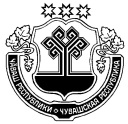 Администрация ГлавыЧувашской РеспубликиУправление по работес обращениями граждани взаимодействию с субъектамиобщественного контроляЧĂВАШ PЕСПУБЛИКИН ФИЗКУЛЬТУРĂПА СПОРТ МИНИСТЕPСТВИАдминистрация ГлавыЧувашской РеспубликиУправление по работес обращениями граждани взаимодействию с субъектамиобщественного контроляМИНИСТЕPСТВОФИЗИЧЕСКОЙ КУЛЬТУРЫ И СПОРТА ЧУВАШСКОЙ PЕСПУБЛИКИ(МИНСПОРТ ЧУВАШИИ)Администрация ГлавыЧувашской РеспубликиУправление по работес обращениями граждани взаимодействию с субъектамиобщественного контроляПрезидентский бульвар, д. 17, г. Чебоксары, Чувашская Республика, 428004, тел. (8352) 56-52-62e-mail: sport@cap.ru ОКПО 00086243, ОГРН 1022100971771ИНН/КПП 2127011180/213001001Администрация ГлавыЧувашской РеспубликиУправление по работес обращениями граждани взаимодействию с субъектамиобщественного контроля______________ № ______________Администрация ГлавыЧувашской РеспубликиУправление по работес обращениями граждани взаимодействию с субъектамиобщественного контроля     На № ___________ от _____________Администрация ГлавыЧувашской РеспубликиУправление по работес обращениями граждани взаимодействию с субъектамиобщественного контроляАдминистрация ГлавыЧувашской РеспубликиУправление по работес обращениями граждани взаимодействию с субъектамиобщественного контроля